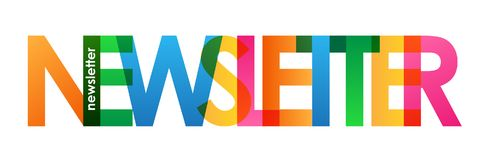 September 20Coming home in Tuesday folders:October calendar- also posted on the school websiteWorld’s finest chocolate sale information Happy Hour: Thanks to Greg Szczepaniak and his real estate team for hosting our first parent happy hour. It was a great turn out and fun time to meet up with new and old friends. Save the date for the next happy hour on October 14th. Spaghetti Dinner:  This Friday at 5:00 p.m. in the Circle Park. We have sold tickets for 230 dinners and need additional volunteers. If you can help the link is below. https://www.signupgenius.com/go/4090F4EACAE22A6FE3-pastaPizza Fridays: Pizza Fridays will begin on September 30th. Deadline to order is September 28th. Link to order below. https://forms.gle/gMhSJc4jM5AYVSyg6Basketball: Our new basketball teams are still looking for a few more players especially for the 10- 12 and 12-14 girls. Also needed a few for the 8-10 girls10-12 boys, 12-14 boys and the 8-10 boys are trying to form 2 teams. Soccer: St. Casimir had a perfect weekend with six games played and six victories! Some players of the week; Trey Hoffert, Konstantin Lalicki, Jack Bailey, Andrew Sadler, Eli Glass, and Wil Szczepaniak.Baked goods: Our student council will be selling desserts at this Friday’s Pasta in the Park event to raise money for their organization. They are accepting either homemade or store-bought baked goods for the students to sell. The best part (besides helping a wonderful school organization) is all donated items are good for Volunteer Hours! 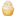 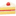 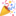 Please bring all goods to the school no later than Friday by the end of day. Please clearly mark them with your child’s name and grade so you get those hours! Use the Signup Genius linkhttps://www.signupgenius.com/go/20F0C4AABAF2DA2FD0-studentWinter uniforms: Winter uniforms should be worn beginning October 3rd. Since weather in Maryland is unpredictable summer uniforms can be worn if the forecast is for weather over 80 until October 14th. 